Publicado en Donostia-San Sebastián el 15/06/2017 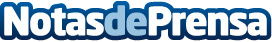 ''Las empresas y organizaciones vascas están haciendo una apuesta por la Industria 4.0 que es imprescindible''''No es una elección, es una obligación si queremos ser competitivos en el mercado, porque vivimos un momento de profunda transformación y debemos adaptarnos a esa nueva realidad''Datos de contacto:Spyro943223750Nota de prensa publicada en: https://www.notasdeprensa.es/las-empresas-y-organizaciones-vascas-estan_1 Categorias: Software http://www.notasdeprensa.es